Персональные данные выпускника: 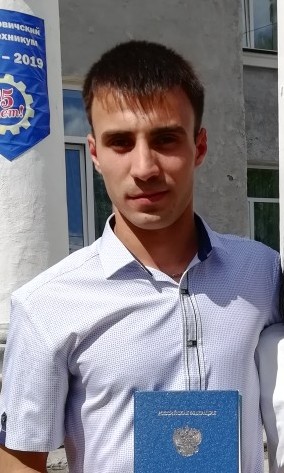 Ф.И.О: Блюм Вадим ФедоровичДата рождения: 20.04.1999Свердловская область, г. Богданович Телефон: 89995625400Учебное заведение:ГПБОУ СО «Богдановичский политехникум»Специальность: "Техническая эксплуатация и обслуживание электрического и электромеханического оборудования (по отраслям)" Квалификация: ТехникУчастие в спортивных соревнованиях:Активный участник спортивно массовых мероприятий: волейбольные соревнования между групп БПТ, Кросс наций, легкоатлетические эстафеты. Тип деятельности, которым вы хотели бы заниматься:Электромонтаж. Хобби: Увлекаюсь художественным рисунком, фотографией, резьбой по дереву.Жизненное кредо:Идти вперед, преодолевая новые трудности жизни.Быть оптимистом.Дополнительные сведения:Люблю делать свою жизнь ярче и красивее. Разносторонний, коммуникабельный и веселый человек. Общительный, неконфликтный, внимательный, работоспособный, трудолюбивый, с чувством юмора, без вредных привычек, жизнерадостный,  аккуратный. 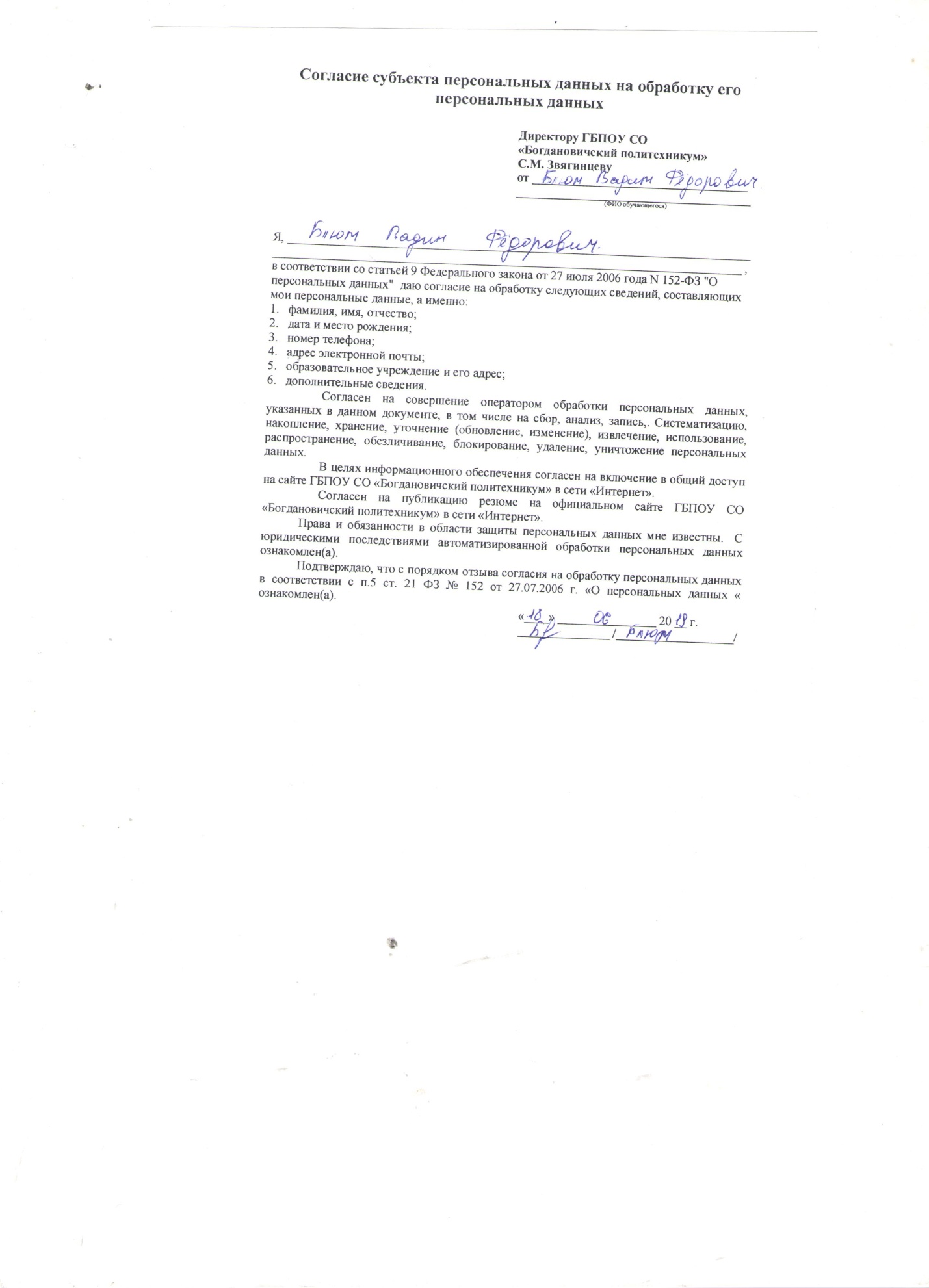 